Anexă la Hotărârea Consiliului Judeţean Arad nr. 210/30.07.2021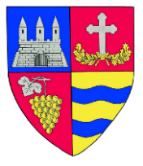 ROMÂNIACONSILIUL JUDEŢEAN ARAD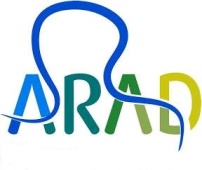 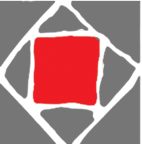 310003 - Arad, strada Corneliu Coposu, nr. 22Tel. 0040-357-731100	Fax. 0040-357-731280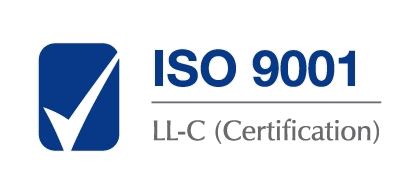 http://www.cjarad.ro	consiliul@cjarad.roNr. 15.441/09.07.2021Proces-verbalal ședinței extraordinare a Consiliului Județean Arad din data de 09.07.2021, ora 10.00 	Publicitatea şedinţei a fost asigurată prin publicarea pe site-ul Consiliului Judeţean Arad a Dispoziţiei nr. 293/05.07.2021 a preşedintelui Consiliului Judeţean privind convocarea în şedinţă extraordinară a Consiliului Judeţean Arad (cuprinzând ordinea de zi, data, ora şi locul desfăşurării), precum şi prin intermediul presei, în cotidianul local „Jurnalul Arădean”. Convocarea consilierilor s-a realizat şi prin aplicația WhatsApp – Web. Prezenți: Cionca Iustin - preşedinte, Cadar Răzvan-Olimpiu-vicepreședinte, Bulbuc Ionel - vicepreședinte, Anghel Răzvan-Paul, Blaga Bogdan-Marius, Borha Gheorghe-Vasile, Bozga Doru, Bőlőni Győrgy, Ciorogar Cristina-Denisa, Crișan Corina-Anka, Crișan Ioan, Dihel Mariana Daniela, Dinga Stefania-Patricia, Gligor Alin-Sorin, Lazăr-Onescu Irina, Luca Samuel, Moț Petru, Naghi Alina-Georgeta, Orza Gheorghe, Pero Tamas-Carol, Pop Ioana-Alina, Pop Talida, Popa Garofița, Remețan Florin, Stan Simona-Lucia, Stanca Dorin-Marcel, Tripon Florin, Țole Daniel-Ioan, Ulici Ion și Waldvogel-Leric Brigitte-Gloria – consilieri judeţeni.Absenţi: Budău Ruben, Lucaci Cornel-Ștefan şi Talpeș Mirel-Petru – consilieri judeţeni.Doamna Crișan Corina-Anka din motive tehnice nu participă la votul pentru aprobarea ordinii de zi.Domnul Borha Gheorghe-Vasile nu participă la vot pentru punctul 2 de pe ordinea de zi.Dl Cionca Iustin: Bună ziua stimaţi colegi! Astăzi pe ordinea de zi avem trei proiecte de hotărâri şi o să vă rog să suplimentăm ordinea de zi cu încă două proiecte. Le citesc, Silvana?Dna Lupu Silvana: Au fost în comisii.Dl Cionca Iustin: Au fost. Atunci vă rog să propuneţi votarea ordinii de zi.Dna Lupu Silvana: Vot pentru ordinea de zi. Domnul președinte!Dl Cionca Iustin: „Pentru”.Dna Lupu Silvana: Domnul Anghel!Dl Anghel Răzvan-Paul: „Pentru”.Dna Lupu Silvana: Domnul Blaga!Dl Blaga Bogdan-Marius: „Pentru”.Dna Lupu Silvana: Domnul Borha! Dl Borha Gheorghe-Vasile: „Pentru”.Dna Lupu Silvana: Domnul Bozga!Dl Bozga Doru: „Pentru”.Dna Lupu Silvana: Domnul Bőlőni!Dl Bőlőni Győrgy: „Pentru”.Dna Lupu Silvana: Domnul Bulbuc!Dl Bulbuc Ionel: „Pentru”.Dna Lupu Silvana: Domnul Cadar!Dl Cadar Răzvan-Olimpiu: „Pentru”.Dna Lupu Silvana: Doamna Ciorogar!Dna Ciorogar Cristina-Denisa: „Pentru”.Dna Lupu Silvana: Doamna Crișan!Dna Lupu Silvana: Domnul Crișan!Dl Crișan Ioan: „Pentru”.Dna Lupu Silvana: Doamna Dihel!Dna Dihel Mariana Daniela: „Pentru”.Dna Lupu Silvana: Doamna Dinga!Dna Dinga Stefania-Patricia: „Pentru”.Dna Lupu Silvana: Domnul Gligor! Dl Domnul Gligor: „Pentru”.Dna Lupu Silvana: Doamna Lazăr-Onescu!Dna Lazăr-Onescu Irina: „Pentru”.Dna Lupu Silvana: Domnul Luca!Dl Luca Samuel: „Pentru”.Dna Lupu Silvana: Domnul Lucaci! Domnul Moț!Dl Moț Petru: „Pentru”.Dna Lupu Silvana: Doamna Naghi!Dna Naghi Alina-Georgeta: „Pentru”.Dna Lupu Silvana: Domnul Orza!Dl Orza Gheorghe: „Pentru”.Dna Lupu Silvana: Domnul Pero!Dl Pero Tamas-Carol: „Pentru”.Dna Lupu Silvana: Doamna Pop Ioana!Dna Pop Ioana-Alina: „Pentru”.Dna Lupu Silvana: Doamna Pop Talida!Dna Pop Talida: „Pentru”.Dna Lupu Silvana: Doamna Popa! Dna Popa Garofița: „Pentru”.Dna Lupu Silvana: Domnul Remețan!Dl Remețan Florin: „Pentru”.Dna Lupu Silvana: Doamna Stan!Dna Lupu Silvana: Domnul Stanca!Dl Stanca Dorin-Marcel: „Pentru”. Dna Lupu Silvana: Domnul Talpeș!Dna Lupu Silvana: Domnul Tripon! Domnul Țole!Dl Țole Daniel-Ioan: „Pentru”.Dna Lupu Silvana: Domnul Ulici! Dl Ulici Ion: „Pentru”.Dna Lupu Silvana: Doamna Waldvogel! Dna Waldvogel-Leric Brigitte-Gloria: „Pentru”.Dna Lupu Silvana: Încă o dată, doamna Crişan! Era conectată. Doamna Stan!Dna Stan Simona-Lucia: „Pentru”.Dna Lupu Silvana: Mulţumesc! Domnul Tripon!Dna Stan Simona-Lucia: M-aţi auzit, domna secretar?Dna Lupu Silvana: Da, v-am auzit.Dl Tripon Florin: „Pentru”.Dna Lupu Silvana: Domnul Tripon, mulţumesc!ORDINE DE ZIa ședinței extraordinare a Consiliului Județean Araddin data de 09.07.2021, ora 10.001.Proiect de hotărâre privind neexercitarea dreptului de preemţiune asupra imobilului situat în municipiul Arad, Calea Aurel Vlaicu nr. 274/B – iniţiativa preşedintelui.2.Proiect de hotărâre privind acordarea unui mandat special reprezentantului Unităţii Administrativ-Teritoriale Judeţul Arad în Adunarea Generală a Asociaţiei de Dezvoltare Intercomunitară Apă Canalizare Judeţul Arad – iniţiativa preşedintelui.3.Proiect de hotărâre privind aprobarea Profilului Consiliului de Administrație al Regiei Autonome Administrația Zonei Libere Curtici-Arad și a Profilului candidatului pentru poziția de membru în Consiliul de Administrație al Regiei Autonome Administrația Zonei Libere Curtici-Arad – iniţiativa preşedintelui.4.Proiect de hotărâre privind aprobarea majorării patrimoniului public al Județului Arad cu imobilul-teren în suprafaţă de 801 mp înscris în C.F. nr. 314064 Ghioroc – iniţiativa preşedintelui.5.Proiect de hotărâre privind aprobarea încheierii unui Acord de Parteneriat între Asociația Cetatea Voluntarilor, Spitalul Clinic Județean de Urgență Arad şi Consiliul Judeţean Arad – iniţiativa preşedintelui.Ordinea de zi a ședinței extraordinare a Consiliului Județean Arad din data de 09.07.2021 s-a votat cu 29 voturi pentru (Cionca Iustin - preşedinte, Cadar Răzvan-Olimpiu-vicepreședinte, Bulbuc Ionel - vicepreședinte, Anghel Răzvan-Paul, Blaga Bogdan-Marius, Borha Gheorghe-Vasile, Bozga Doru, Bőlőni Győrgy, Ciorogar Cristina-Denisa, Crișan Ioan, Dihel Mariana Daniela, Dinga Stefania-Patricia, Gligor Alin-Sorin, Lazăr-Onescu Irina, Luca Samuel, Moț Petru, Naghi Alina-Georgeta, Orza Gheorghe, Pero Tamas-Carol, Pop Ioana-Alina, Pop Talida, Popa Garofița, Remețan Florin, Stan Simona-Lucia, Stanca Dorin-Marcel, Tripon Florin, Țole Daniel-Ioan, Ulici Ion și Waldvogel-Leric Brigitte-Gloria – consilieri judeţeni). Împotrivă -. Abțineri -. În temeiul art. 182 alin. (1) din O.U.G. nr. 57/2019 privind Codul administrativ, cu modificările şi completările ulterioare, Consiliul Judeţean Arad adoptă Hotărârea nr. 200/2021 privind aprobare ordinii de zi a ședinței extraordinare a Consiliului Județean Arad din data de 09.07.2021, ora 10.00. Punctul 1Proiect de hotărâre privind neexercitarea dreptului de preemţiune asupra imobilului situat în municipiul Arad, Calea Aurel Vlaicu nr. 274/B – iniţiativa preşedintelui.Dl Cionca Iustin: Primul punct pe ordinea de zi. Proiect de hotărâre privind neexercitarea dreptului de preemţiune asupra imobilului situat în municipiul Arad, Calea Aurel Vlaicu nr. 274/B. Dacă sunt intervenţii? Nu sunt.Punctul 2Proiect de hotărâre privind acordarea unui mandat special reprezentantului Unităţii Administrativ-Teritoriale Judeţul Arad în Adunarea Generală a Asociaţiei de Dezvoltare Intercomunitară Apă Canalizare Judeţul Arad – iniţiativa preşedintelui.Dl Cionca Iustin:Trecem la punctul 2. Proiect de hotărâre privind acordarea unui mandat special reprezentantului Unităţii Administrativ-Teritoriale Judeţul Arad în Adunarea Generală a Asociaţiei de Dezvoltare Intercomunitară Apă Canalizare Judeţul Arad. Dacă sunt intervenţii?Dl Orza Gheorghe: Da, bună ziua domnul preşedinte, Orza Gheorghe sunt.Dl Cionca Iustin: Vă rog, domnul Orza!Dl Orza Gheorghe: M-am uitat puţin peste documentele solicitate şi primite de la Comisie şi conform Memoriului justificativ 10.977 din 18 a V-a, scrie că gradul de racordare a oamenilor la canalizarea din judeţ este de 67%. Nu ştiu, prin strategia aceasta de majorare, credeţi că oamenii vor fi doritori să se racordeze dacă va creşte preţul? Adică clar ei vor fi descurajaţi prin creşterea preţului să se mai racordeze. Cred că ar trebui să fie concentrate eforturile să se racordeze oamenii la canalizare şi eventual să le oferim nişte facilităţi în sensul să ... nu ştiu ... să întindem pe un an de zile costurile racordărilor la apă şi canal. Dacă noi creştem preţurile oamenii aceia nu se vor racorda, mai ales în comunele şi satele mai îndepărtate de Municipiu.De asemenea am văzut că în conformitate cu fişa de fundamentare, pierderile de apă, adică apă brută cumpărată, 23.089,30 mii de metri cubi, apă livrată 13.226,31 mii metri cubi şi pierderi de apă în sistem 9.862,98, adică aproape 50%, se pierde? Asta înţeleg eu. Şi ce aş mai vrea să zic, că majorarea salariilor care tot aşa conform Memoriului justificativ, staţi că vă citesc acuma, venitul mediu pe salariat propunere 4958,62 de lei, creştere cu 45,55% faţă de fundamentarea anterioară, în condiţiile creşterii salariului minim pe economie de la 1.900 anul 2018, la 2.300, diferenţa de la 1900 la 2300 nu este nicidecum de 45%, adică, mai ales în condiţiile de pandemie şi ştiind că oamenii sunt într-o situaţie grea, noi majorăm salariile angajaţilor, pe ce? Adică pe ce bază? Luăm de la oameni doar ca să, ca să majorăm salariile angajaţilor? Şi tot aşa din ce am găsit, ... marea majoritate a încasărilor se duc pe plata salariilor, nicidecum pe investiţie, probabil de aici şi pierderile atât de mari. Cred că investiţiile trebuie să se concentreze sau să fie prioritare, nu creşterea salariilor. Dacă noi tot vom creşte salariile, nu cred că va creşte şi calitatea oamenilor, că oamenii sunt aceiaşi şi vor presta aceeaşi muncă. Nu va creşte gradul de ...  sau, nu ştiu, randamentul pe care oamenii aceia îl dau. Asta zic eu! Cred că ... nu ştiu, nu este, ... adică nu este bună direcţia în care se merge. Ce părere aveţi dumneavoastră? Noi, grupul USR-PLUS vom vota împotiva acestui proiect şi nu credem că este în regulă ca oamenii să suporte, ... oamenii sau beneficiarii să suporte majorarea salariilor la Compania de Apă fără să beneficieze şi de altceva. Dl Cionca Iustin: Da, deci înainte de a vă spune părerea mea, o să rog Compania de Apă să vină să răspundă la problemele pe care le-aţi ridicat dumneavoastră.Dl Borha Gheorghe-Vasile: Da, domnul preşedinte şi stimaţi colegi, bună ziua! Încep cu calitatea oamenilor, într-adevăr, calitatea oamenilor e căutată de noi, căutăm oameni buni, oameni profesionişti şi ca să nu pierdem acei oameni, am încercat să creştem salariile, nu de la 1900 la 2300, un meseriaş nu-ţi mai stă sub 3000,   l-ai pierdut şi nu-l mai găseşti. Apropo de canalizare, sunt de acord cu domnul Orza, numai că noi toţi trebuie să lămurim oamenii să se racordeze, nu doar Compania de Apă, pentru că dacă nu ştie, îi aduc aminte eu, în momentul când s-au făcut investiţiile la canalizare şi în staţiile de epurare fiecare UAT, respectiv fiecare primar, s-au angajat că se racordează cel puţin 90%. Sunt 50%, 40%, 30%, aşa. Nu-i adevărat că nu facem investiţii, am făcut foarte multe investiţii, dacă nu ştie îi spun eu! Sunt 5 staţii de epurare noi făcute în ultimii ani, sunt 3 staţii de alimentare cu apă noi iar aceste investiţii, majoritatea, deci aproape 20%, sunt suportate de Compania de Apă. Mai departe, ce-a mai zis domnul Orza? Aşa! Oricum ştiam că grupul USR nu votează, dânşii nu votează doar ce cred dânşii că votează, dar asta e! L-am invitat şi încă o dată reiterez, îl invit pe domnul Orza să vină la Companie. O să-i punem la dispoziţie absolut ... ce dânsul cere ... probabil c-o să-l lămurim mai detailat dacă vine dânsul aici. Atât!Dl Cionca Iustin: Bun, dacă sunt alte intervenţii?Dl Orza Gheorghe: Eu aş vrea doar să răspund, nu era vorba de creşterea salariilor, că aţi zis că angajaţii au minim 3000. Salariul mediu este de 4900.Dl Borha Gheorghe-Vasile: Nu.Dl Orza Gheorghe: Era vorba de creşterea salariului minim brut, de la 1900 la 2300 şi ziceam că 400 de lei nu este nicidecum 45%, cu cât scrie în document că se vor majora salariile, deci 400 de lei din 1900 de lei e undeva la 15%, asta ziceam eu! Dl Borha Gheorghe-Vasile: Ştiţi că noi avem aproape 500 de muncitori, 300, 400 şi ceva iar acei 400 de oameni nu poţi să-i ţii la minim, de la 1900 la 2300 sau 2350. Poate avem 3 sau 5 la minim acuma din 300 cât am avut odată. Şi nu mai poţi să-l ţii cu 2300, sau cu 2500, sau cu 2400, trebuie să-i dai unui muncitor 5000, o să vedeţi, dacă, ... nu ştiu unde lucraţi, dar dacă o să intraţi o să vedeţi că forţa de muncă e fantastic de greu de găsit, domnul Orza.Haideţi într-o zi aici, faceţi-vă timp 3 ore, 4 ore şi poate vă schimbaţi impresia despre Compania de Apă! O să vă pun la dispoziţie absolut tot ce aveţi nevoie şi stăm de vorbă. Dl Cionca Iustin: Da, v-am promis că vă spun şi punctul meu de vedere. Deci spre deosebire de dumneavoastră care vă puteţi permite să votaţi împotrivă, noi înţelegem importanţa noastră, adică acţionar la Compania de Apă şi încercăm să găsim soluţii, noi nu ne putem permite să votăm împotrivă pentru că am bloca funcţionarea operatorului de apă. Eu mă aşteptam de la dumneavoastră să veniţi cu propuneri să ne spuneţi cum vedeţi dumneavoastră, dar să-mi asiguraţi un buget care să funcţioneze, să-mi asiguraţi un buget care să atragă oameni competenţi spre Compania de Apă, care să-mi presteze servicii de calitate, pentru că noi tot timpul ne uităm să iasă preţul apei cât mai mic. Da, e adevărat, dar trebuie să fie şi calitate. Ori ... şi siguranţă. Pentru că nu ne jucăm aici! Şi eu sunt de acord cu dumneavoastră că trebuie găsite modalităţi de a face costul la apă cât mai accesibil pentru fiecare cetăţean. Dacă suntem cinstiţi, preţul apei nu-i scump, veniturile populaţiei, mai ales din zona rurală sunt insuficiente ca să plătească totalul facturilor. Haideţi să facem comparaţie cât costă curentul, cât costă cablul, cât costă celelalte utilităţi, să le comparăm cu apa şi-o să vedeţi că avem cheltuieli mult mai mari pe alte facturi. Nimeni nu comentează la curent, toată lumea comentează la apă, există posibilitatea aşa cum unele localităţi au luat decizia să-şi ţină singure servicii independente ca să-şi ţină preţul mai mic, văd ei cu ce calitate, alte localităţi au ales Compania de Apă. După cum ştiţi suntem la a doua restructurare şi eu am cerut Companiei de Apă să facă preţurile cât mai mici, ştiţi că am dat afară până acum sute de angajaţi, dar totuşi trebuie să găsim soluţii şi să păstrăm nişte angajaţi acolo, că altfel pleacă cei mai buni şi rămân mai puţin profesioniştii care se mulţumesc cu un salariu mai mic.În al doilea rând, Compania de Apă în mod paradoxal, da? Mă rog, aşa prevede legea, trebuie să participe cu 20% la toate finanţările europene, ceea ce nu mi se pare normal pentru că dacă ne-am compara cu alte zone, vă dau un exemplu, ce-aţi zice dumneavostră dacă eu v-aş spune: „Hai să cumpărăm împreună un apartament!” şi eu vi-l închiriez dumneavoastră şi-mi plătesc chirie pe el. Cam aşa se întâmplă astăzi cu Compania de Apă. Ei sunt obligaţi să vină cu 20% din valoarea investiţiilor pe care le vom face şi le-am facut şi până acum şi apoi le concesionează de la proprietar, adică proprietarul devine unitatea administrativ-teritorială unde se face investiţia şi toată viaţa trebuie să plătească redevenţă pentru aceste utilităţi. Vi se pare corect? Dar aceasta-i legislaţia, n-am comentat. Ne pregătim acum pentru un proiect de finanţare pe Programul Operaţional pe Infrastructură Mare. Să dea Dumnezeu să ne aprobe Consultanţa Jasper total proiectul, 570 de milioane de euro, din care peste 200 de milioane pe municipiu. De unde o să pună Compania de Apă 20% dacă noi vrem să ţinem şi preţul mic? Compania de Apă n-are altă sursă de venit decât facturile încasate de la populaţie. De câte ori vine Compania şi ne cere sprijinul să majorăm tarifele, să încerce să-şi facă venituri, de fiecare dată găsim motive sociale, care stau în picioare şi acestea, eu nu vă contrazic, însă pe mine mă interesează să găsim o soluţie ca această finaţare pe care vrem  s-o atragem să aibe şanse. Compania să aibe resurse să vină, ... nici nu ştiu de unde o să ia şi cu majorarea aceasta 20% din valoarea investiţiei, sunt convins că cei de la Companie îşi doresc să mai cadă din proiecte, să nu reuşim să facem atătea investiţii şi nu în ultimul rând chiar dacă facem aceste investiţii Compania tot pe pierdere este. Nu ştiu dacă aţi văzut analiza, aproape în toate localităţile din rural, adică nu aproape, în toate localităţile, sunt pe pierdere. Domnul Borha, n-aţi răspuns la o întrebare, ce-i cu pierderile acelea că şi eu vreau să vă întreb? Dl Borha Gheorghe-Vasile: Pierderile tehnologice, domnul preşedinte, sunt aprobate până la 38%. Sunt întradevăr localităţi unde depăşesc 38%, sunt localităţi de 40, 50. Dar noi ne străduim să le reducem cât putem mai mult. Aş vrea ca să-i spun, dacă îmi permiteţi, da, să-i spun domnului Orza că aşa cum este Compania de Apă, este în locul 20 şi ceva, la mijlocul clasamentului ca preţ la apă, nu suntem în primele 10 sau 15, suntem acolo de la 20 în sus ca preţ. Dl Cionca Iustin: Domnul Borha!Dl Borha Gheorghe-Vasile: Da.Dl Cionca Iustin: Noi, vă vrem pe primul loc şi eu sunt de acord cu domnul Orza să fiţi pe locul I pe ţară cu preţul cel mai mic, să nu mai aveţi pierderi şi haideţi să veniţi cu o strategie să vedem ce putem face, că ştiţi că noi putem să investim pe proiectele care deservesc mai multe localităţi, alocăm nişte bani, şi poate gasim soluţii să reducem pierderile, că aceasta ar trebui făcut urgent.Dl Borha Gheorghe-Vasile: De acord cu dumneavoastră, dar ştiţi că avem conducte cum avem şi noi încercăm să le rezolvăm, în mare parte am rezolvat şi uşor, uşor ajungem unde vrem să ajungem.Dl Cionca Iustin: Acuma pe POIM bănuiesc că aveţi soluţii pentru toate aceste probleme dacă am accesa urgent finanţarea aceasta. Dl Borha Gheorghe-Vasile: Absolut.Dl Cionca Iustin: Deci domnul Orza, dacă pe mine vreţi să mă mai întrebaţi ceva? Eu am încercat să vă aduc câteva argumente, în calitate de preşedinte al Consiliului Judeţean şi v-am spus, acţionar majoritar la Compania de Apă, pentru că eu trebuie să asigur finanţarea aceasta, chiar dacă ştiu că uneori mai e de lucru şi pe management şi pe alte măsuri care trebuie luate de către operator. Însă cel mai grav ar fi să ducem Compania de Apă în faliment sau în incapacitate de a cofinanţa lucrările de investiţii care urmează.Dl Orza Gheorghe: Da, mulţumesc! O ultimă intervenţie, o să vă răspund şi eu la două puncte pe care le-aţi spus. Da, clar dacă sunt pierderi mari înseamnă că conductele şi reţeaua este învechită deci trebuie investit, propun ca să nu se majoreze salariile şi astfel ca să existe bani pentru investiţii ca să nu mai existe pierderi atât de mari, iar pe termen lung, câştigurile astfel se vor putea reflecta în salarii. Iar la punctul doi, legat de calitatea oamenilor, eu nu aş vrea să zic nimic dar clar militez pentru calitatea oamenilor şi aici aş vrea doar să aduc în discuţie, aşa puţin, postul de director adjunct, care a fost prin toate ziarele, eu nu contest calitatea nimănui dar nu s-a făcut publicitate, nu a fost, ... nu ştiu, fiind un post foarte important, atunci oamenii consideră că a fost cumva dat. Ştiţi despre ce vorbesc! Deci nu contest calitatea dar poate o mai mare transparenţă ar duce la încrederea oamenilor în calitate, angajaţi. Aceasta vreau să zic.Dl Cionca Iustin: Vă cam contraziceţi. Pe de o parte vreţi să nu le mărim salariile, pe de altă parte vreţi calitate, nu se poate aşa ceva şi ştiţi şi dumneavoastră, eu nu-mi permit să nu majorez salariile pentru că dacă vrem să avem o Companie de calitate trebuie să avem oameni bine plătiţi. Şi oricum şi cu majorarea aceasta salariile sunt sub mediu privat cu mult şi nu vreau să ajungem în situaţia în care să pierdem tot felul de specialişti şi să nu mai avem cu cine să muncim. Eu am încredere în management inclusiv în directorul adjunct, sigur că dacă era de la USR atunci nu mai aveaţi nicio emoţie dar dacă-i de la PNL aveţi. Dar eu zic că ar trebui să trecem peste politizare, să avem încredere în nişte oameni, să vorbim în concret: „Uite nu a făcut bine asta! Nu a făcut bine cealaltă!”, indiferent ce culoare politică are un om sau altul. Dacă nu mai sunt intervenţii eu vă propun să trecem mai departe şi sigur, fiecare votează cum doreşte. Punctul 3Proiect de hotărâre privind aprobarea Profilului Consiliului de Administrație al Regiei Autonome Administrația Zonei Libere Curtici-Arad și a Profilului candidatului pentru poziția de membru în Consiliul de Administrație al Regiei Autonome Administrația Zonei Libere Curtici-Arad – iniţiativa preşedintelui.Dl Cionca Iustin: Punctul 3. Proiect de hotărâre privind aprobarea Profilului Consiliului de Administrație al Regiei Autonome Administrația Zonei Libere Curtici-Arad și a Profilului candidatului pentru poziția de membru în Consiliul de Administrație al Regiei Autonome Administrația Zonei Libere Curtici-Arad. Dacă sunt intervenţii? Nu sunt.Punctul 4Proiect de hotărâre privind aprobarea majorării patrimoniului public al Județului Arad cu imobilul-teren în suprafaţă de 801 mp înscris în C.F. nr. 314064 Ghioroc – iniţiativa preşedintelui.Dl Cionca Iustin: Trecem la proiectele de hotărâri introduse suplimentar pe ordinea de zi. Proiect de hotărâre privind aprobarea majorării patrimoniului public al Județului Arad cu imobilul-teren în suprafaţă de 801 mp înscris în C.F. nr. 314064 Ghioroc. Dacă sunt intervenţii?Punctul 5Proiect de hotărâre privind aprobarea încheierii unui Acord de Parteneriat între Asociația Cetatea Voluntarilor, Spitalul Clinic Județean de Urgență Arad şi Consiliul Judeţean Arad – iniţiativa preşedintelui.Dl Cionca Iustin: Şi al doilea proiect. Proiect de hotărâre privind aprobarea încheierii unui Acord de Parteneriat între Asociația Cetatea Voluntarilor, Spitalul Clinic Județean de Urgență Arad şi Consiliul Judeţean Arad. Dacă sunt intervenţii? Întrebări? Dacă nu sunt, o rog pe doamna secretar general să trecă la vot.Dna Lupu Silvana: Pentru toate proiectele de pe ordinea de zi.Dl Cionca Iustin: „Pentru”.Dna Lupu Silvana: Domnul preşedinte, „pentru”. Domnul Anghel!Dl Anghel Răzvan-Paul: „Împotivă” la doi, „pentru” la restul.Dna Lupu Silvana: Domnul Blaga!Dl Blaga Bogdan-Marius: „Pentru” la toate punctele.Dna Lupu Silvana: Domnul Borha! Dl Borha Gheorghe-Vasile: La punctul doi nu particip la vot, restul „pentru” la toate.Dna Lupu Silvana: Domnul Bozga!Dl Bozga Doru: „Pentru” la toate punctele.Dna Lupu Silvana: Domnul Bőlőni!Dl Bőlőni Győrgy: „Pentru”.Dna Lupu Silvana: Domnul Bulbuc!Dl Bulbuc Ionel: „Pentru” la toate.Dna Lupu Silvana: Domnul Cadar!Dl Cadar Răzvan-Olimpiu: „Pentru” la toate punctele.Dna Lupu Silvana: Doamna Ciorogar! Doamna Crişan!Dna Crişan Corina: „Pentru” la toate punctele.Dna Lupu Silvana: Domnul Crișan!Dl Crișan Ioan: „Pentru” la toate punctele.Dna Lupu Silvana: Doamna Dihel!Dna Dihel Mariana Daniela: „Abţinere” la punctul doi şi restul „pentru”.Dna Lupu Silvana: Doamna Dinga!Dna Dinga Stefania-Patricia: „Pentru” la toate punctele.Dna Lupu Silvana: Domnul Gligor! Dl Domnul Gligor: „Abţinere” la punctul doi, restul „pentru”. Dna Lupu Silvana: Doamna Lazăr-Onescu!Dna Lazăr-Onescu Irina: „Pentru” la toate punctele de pe ordinea de zi.Dna Lupu Silvana: Domnul Luca!Dl Luca Samuel: „Împotivă” la punctul doi şi la restul „pentru”.Dna Lupu Silvana: Domnul Lucaci! Domnul Moț!Dl Moț Petru: „Abţinere” la punctul doi şi trei, restul „pentru”.Dna Lupu Silvana: Doamna Naghi!Dna Ciorogar Cristina-Denisa: Scuzaţi! Ciorogar, „pentru” la toate punctele!Dna Naghi Alina-Georgeta: „Pentru” la toate punctele.Dna Lupu Silvana:Deci doamna Ciorogar „pentru”. Dna Ciorogar Cristina-Denisa: „Pentru”.Dna Lupu Silvana: Doamna Naghi „pentru”. Am înţeles. Domnul Orza!Dna Naghi Alina-Georgeta: „Pentru”.Dna Lupu Silvana: Mulţumesc!Dl Orza Gheorghe: Orza, „împotrivă” la punctul doi, „pentru” la celelalte puncte de pe ordinea de zi.Dna Lupu Silvana: Domnul Pero!Dl Pero Tamas-Carol: „Pentru” la toate punctele.Dna Lupu Silvana: Doamna Pop Ioana!Dna Pop Ioana-Alina: „Împotrivă” la punctul doi, „pentru” la celelalte puncte.Dna Lupu Silvana: Doamna Pop Talida!Dna Pop Talida: „Pentru” la toate punctele.Dna Lupu Silvana: Doamna Popa! Doamna Popa! Da. Domnul Remețan!Dl Remețan Florin: La punctul unu „abţinere” şi restul toate „pentru”.Dna Lupu Silvana: Doamna Stan!Dna Stan Simona: „Pentru” la toate punctele.Dna Lupu Silvana: Domnul Stanca!Dl Stanca Dorin-Marcel: „Pentru” la toate punctele. Dna Lupu Silvana: Domnul Stanca „pentru”. Domnul Talpeș! Domnul Tripon! Dl Tripon Florin: „Pentru”.Dna Lupu Silvana: Domnul Ţole!Dl Țole Daniel-Ioan: „Împotrivă” la punctul doi, „pentru” la celelalte puncte.Dna Lupu Silvana: Domnul Ulici! Dl Ulici Ion: „Pentru” la toate punctele.Dna Lupu Silvana: Doamna Waldvogel! Dna Waldvogel-Leric Brigitte-Gloria: „Abţinere” la punctul al doilea şi „pentru” la celelalte două.Dna Lupu Slivana: Doamna Popa Garofiţa!Dna Popa Garofița: „Pentru”, doamna secretar, la toate punctele.Dna Lupu Silvana: Mulţumesc.1.Proiect de hotărâre privind neexercitarea dreptului de preemţiune asupra imobilului situat în municipiul Arad, Calea Aurel Vlaicu nr. 274/B – iniţiativa preşedintelui. 29 voturi pentru (Cionca Iustin - preşedinte, Cadar Răzvan-Olimpiu-vicepreședinte, Bulbuc Ionel - vicepreședinte, Anghel Răzvan-Paul, Blaga Bogdan-Marius, Borha Gheorghe-Vasile, Bozga Doru, Bőlőni Győrgy, Ciorogar Cristina-Denisa, Crișan Corina-Anka, Crișan Ioan, Dihel Mariana Daniela, Dinga Stefania-Patricia, Gligor Alin-Sorin, Lazăr-Onescu Irina, Luca Samuel, Moț Petru, Naghi Alina-Georgeta, Orza Gheorghe, Pero Tamas-Carol, Pop Ioana-Alina, Pop Talida, Popa Garofița, Stan Simona-Lucia, Stanca Dorin-Marcel, Tripon Florin, Țole Daniel-Ioan, Ulici Ion și Waldvogel-Leric Brigitte-Gloria – consilieri judeţeni). Împotrivă-. 1 abţinere (Remețan Florin – consilier judeţean.În temeiul art. 182 alin. (1) din O.U.G. nr. 57/2019 privind Codul administrativ, cu modificările şi completările ulterioare, Consiliul Judeţean Arad adoptă Hotărârea nr. 201/09.07.2021 privind neexercitarea dreptului de preemţiune asupra imobilului situat în municipiul Arad, Calea Aurel Vlaicu nr. 274/B.2.Proiect de hotărâre privind acordarea unui mandat special reprezentantului Unităţii Administrativ-Teritoriale Judeţul Arad în Adunarea Generală a Asociaţiei de Dezvoltare Intercomunitară Apă Canalizare Judeţul Arad – iniţiativa preşedintelui. 20 voturi pentru (Cionca Iustin - preşedinte, Cadar Răzvan-Olimpiu-vicepreședinte, Bulbuc Ionel - vicepreședinte, Blaga Bogdan-Marius, Bozga Doru, Bőlőni Győrgy, Ciorogar Cristina-Denisa, Crișan Corina-Anka, Crișan Ioan, Dinga Stefania-Patricia, Lazăr-Onescu Irina, Naghi Alina-Georgeta, Pero Tamas-Carol, Pop Talida, Popa Garofița, Remețan Florin, Stan Simona-Lucia, Stanca Dorin-Marcel, Tripon Florin şi Ulici Ion – consilieri judeţeni). 5 voturi împotrivă (Anghel Răzvan-Paul, Luca Samuel, Orza Gheorghe, Pop Ioana-Alina şi Țole Daniel-Ioan – consilieri judeţeni). 4 abţineri (Dihel Mariana Daniela, Gligor Alin-Sorin, Moț Petru şi Waldvogel-Leric Brigitte-Gloria– consilieri judeţeni).În temeiul art. 182 alin. (1) din O.U.G. nr. 57/2019 privind Codul administrativ, cu modificările şi completările ulterioare, Consiliul Judeţean Arad adoptă Hotărârea nr. 202/09.07.2021 privind acordarea unui mandat special reprezentantului Unităţii Administrativ-Teritoriale Judeţul Arad în Adunarea Generală a Asociaţiei de Dezvoltare Intercomunitară Apă Canalizare Judeţul Arad.3.Proiect de hotărâre privind aprobarea Profilului Consiliului de Administrație al Regiei Autonome Administrația Zonei Libere Curtici-Arad și a Profilului candidatului pentru poziția de membru în Consiliul de Administrație al Regiei Autonome Administrația Zonei Libere Curtici-Arad – iniţiativa preşedintelui. 29 voturi pentru (Cionca Iustin - preşedinte, Cadar Răzvan-Olimpiu-vicepreședinte, Bulbuc Ionel - vicepreședinte, Anghel Răzvan-Paul, Blaga Bogdan-Marius, Borha Gheorghe-Vasile, Bozga Doru, Bőlőni Győrgy, Ciorogar Cristina-Denisa, Crișan Corina-Anka, Crișan Ioan, Dihel Mariana Daniela, Dinga Stefania-Patricia, Gligor Alin-Sorin, Lazăr-Onescu Irina, Luca Samuel, Naghi Alina-Georgeta, Orza Gheorghe, Pero Tamas-Carol, Pop Ioana-Alina, Pop Talida, Popa Garofița, Remețan Florin, Stan Simona-Lucia, Stanca Dorin-Marcel, Tripon Florin, Țole Daniel-Ioan, Ulici Ion și Waldvogel-Leric Brigitte-Gloria – consilieri judeţeni). Împotrivă-. 1 abţinere (Moț Petru – consilier judeţean).În temeiul art. 182 alin. (1) din O.U.G. nr. 57/2019 privind Codul administrativ, cu modificările şi completările ulterioare, Consiliul Judeţean Arad adoptă Hotărârea nr. 203/09.07.2021 privind aprobarea Profilului Consiliului de Administrație al Regiei Autonome Administrația Zonei Libere Curtici-Arad și a Profilului candidatului pentru poziția de membru în Consiliul de Administrație al Regiei Autonome Administrația Zonei Libere Curtici-Arad.4. Proiect de hotărâre privind aprobarea majorării patrimoniului public al Județului Arad cu imobilul-teren în suprafaţă de 801 mp înscris în C.F. nr. 314064 Ghioroc – iniţiativa preşedintelui. 30 voturi pentru (Cionca Iustin - preşedinte, Cadar Răzvan-Olimpiu-vicepreședinte, Bulbuc Ionel - vicepreședinte, Anghel Răzvan-Paul, Blaga Bogdan-Marius, Borha Gheorghe-Vasile, Bozga Doru, Bőlőni Győrgy, Ciorogar Cristina-Denisa, Crișan Corina-Anka, Crișan Ioan, Dihel Mariana Daniela, Dinga Stefania-Patricia, Gligor Alin-Sorin, Lazăr-Onescu Irina, Luca Samuel, Moț Petru, Naghi Alina-Georgeta, Orza Gheorghe, Pero Tamas-Carol, Pop Ioana-Alina, Pop Talida, Popa Garofița, Remețan Florin, Stan Simona-Lucia, Stanca Dorin-Marcel, Tripon Florin, Țole Daniel-Ioan, Ulici Ion și Waldvogel-Leric Brigitte-Gloria – consilieri judeţeni). Împotrivă-. Abţineri-. În temeiul art. 182 alin. (1) din O.U.G. nr. 57/2019 privind Codul administrativ, cu modificările şi completările ulterioare, Consiliul Judeţean Arad adoptă Hotărârea nr. 204/09.07.2021 privind aprobarea majorării patrimoniului public al Județului Arad cu imobilul-teren în suprafaţă de 801 mp înscris în C.F. nr. 314064 Ghioroc.5.Proiect de hotărâre privind aprobarea încheierii unui Acord de Parteneriat între Asociația Cetatea Voluntarilor, Spitalul Clinic Județean de Urgență Arad şi Consiliul Judeţean Arad – iniţiativa preşedintelui. 30 voturi pentru (Cionca Iustin - preşedinte, Cadar Răzvan-Olimpiu-vicepreședinte, Bulbuc Ionel - vicepreședinte, Anghel Răzvan-Paul, Blaga Bogdan-Marius, Borha Gheorghe-Vasile, Bozga Doru, Bőlőni Győrgy, Ciorogar Cristina-Denisa, Crișan Corina-Anka, Crișan Ioan, Dihel Mariana Daniela, Dinga Stefania-Patricia, Gligor Alin-Sorin, Lazăr-Onescu Irina, Luca Samuel, Moț Petru, Naghi Alina-Georgeta, Orza Gheorghe, Pero Tamas-Carol, Pop Ioana-Alina, Pop Talida, Popa Garofița, Remețan Florin, Stan Simona-Lucia, Stanca Dorin-Marcel, Tripon Florin, Țole Daniel-Ioan, Ulici Ion și Waldvogel-Leric Brigitte-Gloria – consilieri judeţeni). Împotrivă-. Abţineri-. În temeiul art. 182 alin. (1) din O.U.G. nr. 57/2019 privind Codul administrativ, cu modificările şi completările ulterioare, Consiliul Judeţean Arad adoptă Hotărârea nr. 205/09.07.2021 privind aprobarea încheierii unui Acord de Parteneriat între Asociația Cetatea Voluntarilor, Spitalul Clinic Județean de Urgență Arad şi Consiliul Judeţean Arad.Dl Cionca Iustin: Când avem şedinţă? Numai să te uiţi, te rog!Dna Lupu Silvana: În 30.Dl Cionca Iustin: Mulţumesc frumos! În data de 30, la ora 11, o să avem şedinţa ordinară, vă rog să studiaţi între timp documentaţia ca să fiţi cât mai pregătiţi pentru ordinea de zi şi am o rugăminte, dacă mai sunt, nu ştiu, neînţelegeri, haideţi prin liderul de grup să ne întâlnim înainte, să nu se întâmple ca şi astăzi, că poate puteam armoniza anumite puncte de vedere şi să avem un vot cât mai unitar. Vă mulţumesc şi vă doresc o zi frumoasă!	      Președinte,				Secretar General al Județului,	   Iustin Cionca					  Silvana Lupu								          Întocmit         Consilier,								  Doina Glogovicean